Utiliser un QR code pour donner des coups de pouces.Un problème de rentabilité.Commentaires :L’activité reproduite ci-dessous s’inscrit dans le cours de mathématiques de 1ère BAC PRO. Les élèves sont amenés à résoudre graphiquement une inéquation du type f(x) < c.  Les QR codes peuvent contenir un lien vers une ressource présente sur Internet, mais aussi un texte simple de 100 à 200 caractères. Le QR code contient alors toute l’information et ne nécessite pas de connexion Internet.C’est cette possibilité des QR codes qui a permis d’enrichir l’activité avec des coups de pouces. Les deux coups de pouces de la question 1 donnent des précisions sur les attendus en donnant de plus en plus d’indications.Coup de pouce 1 : Expliquer ce que représente le nombre 10 et la valeur de C(10).Coup de pouce 2 : La valeur 10 représente-t-elle le nombre de montres produites ou le coût de production ? L’élève peut les consulter lorsqu’il est en difficulté ou bien lorsqu’il souhaite vérifier si sa réponse va dans la bonne direction. Quant aux quatre QR codes de la question 2, ils donnent des indications successives sur la méthode à utiliser. L’élève a pour consigne de consulter les QR codes dans l’ordre et uniquement lorsqu’il reste bloqué. Il lui est aussi offert la possibilité de consulter tous les QR codes d’une question lorsqu’il a rédigé la réponse à une question.Cet usage a toutefois une limite : lorsque le nombre de caractères augmente, la lisibilité du QR code diminue. Il faut donc se restreindre à deux cents caractères par QR code. Activité : Un problème de rentabilité : Une petite entreprise fabrique et commercialise des montres connectées haut de gamme. Le coût de production C, en euros, pour q articles fabriqués par jour est donné par l’expression : C(q) =2q² - 80q +14001. Calculer C(10). Détailler le calcul réalisé et rédiger une conclusion utilisant le contexte de l’exercice.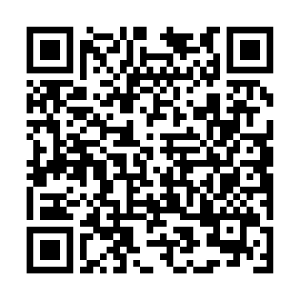 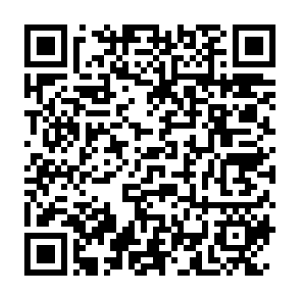 2. L’entreprise peut fabriquer entre q=0 et q=60 montres par jour.         Problématique : combien de montres l’entreprise devrait-elle fabriquer par jour pour que le coût de production soit inférieur à 800 € ?   Proposer une méthode pour répondre à cette problématique :Rédiger en quelques lignes comment vous allez vous y prendre pour répondre à cette question.Exécuter la méthode. Vous pourrez faire un schéma à main levée de la courbe pour faciliter vos explications.Rédiger une phrase de conclusion répondant à la problématiqueAide au réglage de la fenêtre d’affichage : (ymin =  -100 ;     ymax=  3000   ;   ygrad=  1) 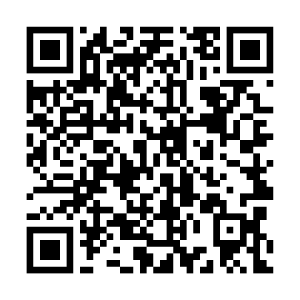 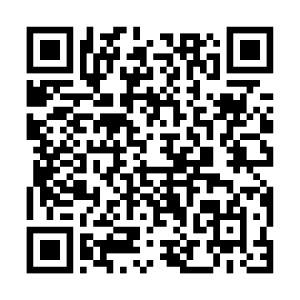 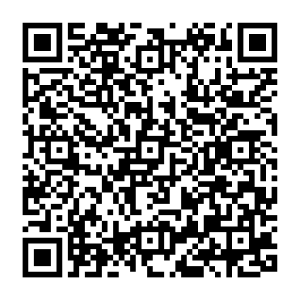 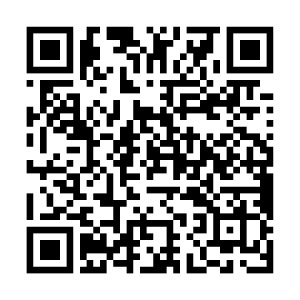 